Table of Contents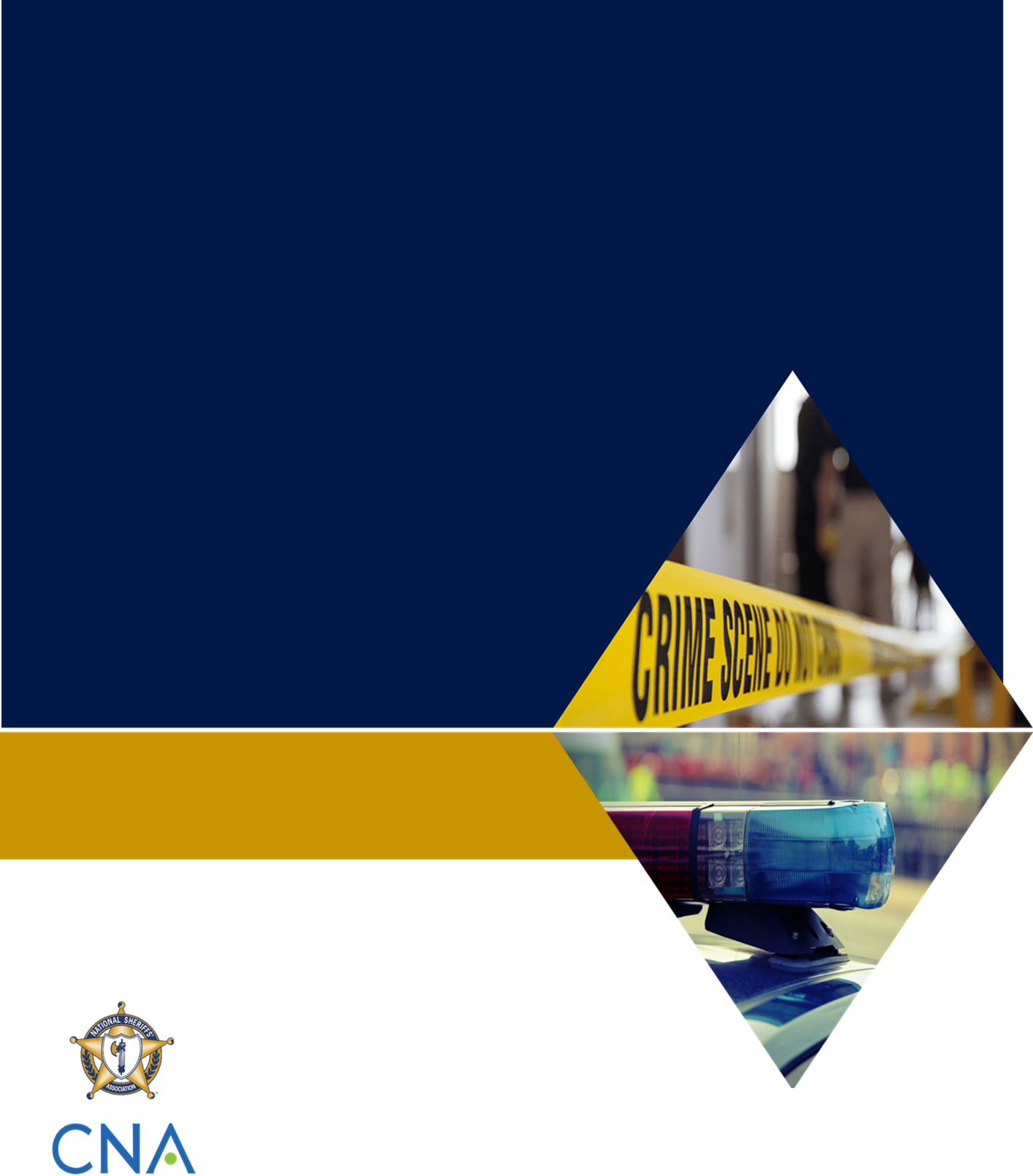 Table of Contents	iHandling Instructions	iiiIntroduction	1Key Findings	2Topic 1: Operational Background	2Topic 2: Emergency Communications	2Topic 3: Base Access and Incident/Unified Command	2Topic 4: Tactical Operations	3Topic 5: Public Information and Family Reunification	3Improvement Plan	4Appendix A: Exercise Participants	A-1Handling InstructionsThe title of this document is the [Insert Name of Military Installation] Active Shooter Response Tabletop Exercise: Summary Report.Information gathered in this document is designated as [insert classification and handling instructions]. For more information about the tabletop exercise (TTX), please consult the following point(s) of contact:NamePositionAgency/OrganizationContact informationIntroductionAdd an introductory paragraph providing the following information:When and where you held the exerciseWho participated in the exerciseWhich topics you chose to coverOur jurisdiction identified the following exercise objectives (if needed, modify the list below to match your chosen objectives):Provide a forum for agencies to communicate and collaborate on planning and response preparations for an active shooter incident on a military installation. Confirm the roles, responsibilities, lines of authority, and operations coordination of civilian law enforcement and military personnel during an active shooter incident on a military installation.Confirm proper channels for information sharing among civilian law enforcement and military personnel during an active shooter incident on a military installation. Confirm the process for coordinating public information, victim assistance, and family reunification following an active shooter incident on a military installation. Identify any gaps in planning, policy, or response coordination that would hinder response efforts.The Key Findings section of this Summary Report provides an overview of the exercise participants’ discussions throughout the exercise, highlighting strengths and areas for improvement, as well as actionable recommendations. Key FindingsDuring the exercise, participants discussed how they would respond to a fictional active shooter scenario inspired by real events. During the exercise and the hot wash, and in their completed participant feedback forms, stakeholders highlighted both strengths and areas for improvement. Provided below is a list of key findings, organized by topic area.Topic 1: Operational BackgroundStrengths: List the strengths identified during the exercise. To the extent possible, include any discussion on how this strength can be maintained. Challenges: List the challenges identified during the exercise. To the extent possible, include the root cause of each issue, as this will help make it clear how you got to your solutions (below).Topic 2: Emergency Communications  Strengths Challenges Topic 3: Base Access and Incident/Unified CommandStrengths Challenges Topic 4: Tactical OperationsStrengths Challenges Topic 5: Public Information and Family ReunificationStrengths Challenges Improvement PlanThe following table outlines the action plan for your jurisdiction. For each challenge listed above, it includes a solution, gives a timeline for completion, and identifies who is responsible. You may need to discuss the challenges with military and civilian leadership to identify and validate the solutions, timelines, and responsibility.Appendix A: Exercise ParticipantsThis page is intentionally left blankChallengeSolutionTimelineResponsibilityLast NameFirst NameTitleOrganization